IEEE P802.11
Wireless LANsAnnex BB.4 PICS proforma—IEEE Std 802.11-2020B.4.3 IUT configurationAccording to P4924L40-42 in P802.11REmeD1.0: ‘If feature F1 is required if feature F2 is supported, is optional if feature F3 is supported, and is not relevant otherwise, this can be represented in the PICS in one way: — The status for conditional item F1 is “F2:M” and “F3:O”.’Here, the HT is F1, LC is F3. In the P802.11bb, HT (F1) is optional if feature LC (F3) is supported. So is VHT and HE. Hence, changes need to be made on existing line for HT, VHT and HE.For the new line for LC (CFLC), since no standard is working on top of LC yet, it is purely an Optional status. See the examples on P4930L39 and P4931L51 in P802.11REmeD1.0. Reference of P4924 in P802.11REmeD1.0 regarding the examples for the Status column: 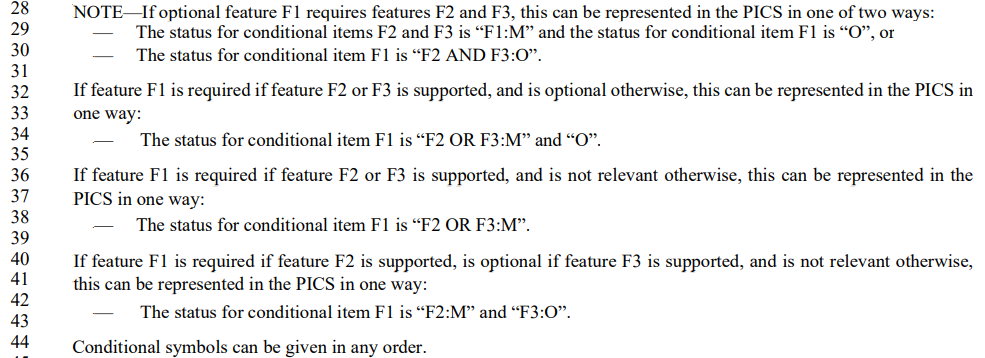 the examples for the Status columnB.4.37 Light communication (LC) featuresProposed text for Annex BProposed text for Annex BProposed text for Annex BProposed text for Annex BProposed text for Annex BDate:  2022-04-20Date:  2022-04-20Date:  2022-04-20Date:  2022-04-20Date:  2022-04-20Author(s):Author(s):Author(s):Author(s):Author(s):NameAffiliationAddressPhoneemailChong HanpureLiFiChong.han@purelifi.comNikola SerafimovskipureLiFinikola.serafimovski@purelifi.comItemIUT configurationReferencesStatusSupport*CFLCLight communications4.3.3 (Light Communications (LC) STA)OItemProtocol capabilityReferencesStatusSupport